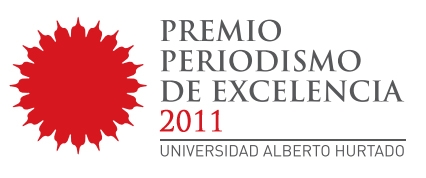 BASES PREMIO PERIODISMO DE EXCELENCIA 2011La Universidad Alberto Hurtado, a través de su Escuela de Periodismo, convoca a los directores, editores, periodistas y columnistas de los medios de comunicación escritos de Chile, a participar de la novena versión del Premio Periodismo de Excelencia para prensa escrita.El jurado para el PPE 2011 está compuesto por: Daniel Santoro: Jefe de la sección Judiciales y Reportajes Especiales del diario Clarín de Buenos Aires. Egresado de la Facultad de Periodismo de la Universidad de La Plata, ha sido profesor de la Universidad de Buenos Aires y del Instituto del Servicio Exterior de la Nación.  Fue secretario de redacción de la Agencia de Noticias Argentinas y colaborador en temas de política exterior para la revista Somos y el diario Sur. Trabajó como enviado especial reporteando diversos sucesos políticos en los Estados Unidos, España, y casi todos los países de América Latina. Becario de la Unión Europea, ha escrito varios libros sobre periodismo de investigación, entre ellos un clásico en las Escuelas de Periodismo de habla hispana: Técnica de Investigación. Métodos desarrollados en diarios y revistas de América Latina. Con su trabajo sobre la venta ilegal de armas a Ecuador publicado en Clarín ganó el Premio Internacional del Periodismo Rey de España en 1995. En 1997 recibió el premio Caballero de la Orden al Mérito de la República de Italia, en reconocimiento a sus méritos periodísticos. Este año apareció su último libro Sr. Juez. Una biografía judicial de Norberto Oyarbide. Santoro es además profesor de post grado de la Escuela de Periodismo de la UAH desde 2008, donde imparte el Taller de Investigación para profesionales.Eliana Rozas: Periodista y egresada de Derecho de la Universidad Católica. Fue decana de la Facultad de Comunicaciones de esa universidad, directora ejecutiva de Canal 13 y jefa de estándares editoriales y redacción de CNN Chile. En el año 2005 recibió el Premio de Periodismo Embotelladora Andina.  Actualmente es decana de la Facultad de Comunicaciones de la Universidad Central.Amaro Gómez Pablos: Periodista de la Universidad Gabriela Mistral. Desde el año 2003 es el conductor del noticiero 24 Horas Central de TVN. Trabajó para CNN en español. En el año 2009 recibió el Premio Rey de España de Televisión por su reportaje de Guantánamo y las cárceles secretas de la CIA. Paula Molina Periodista de la Universidad de Chile y Magíster en Gerencia y Políticas Públicas de la Universidad Adolfo Ibáñez. Trabajó en el desaparecido diario La Época. Actualmente, es editora y conductora del programa de noticias Lo que queda del día de Radio Cooperativa.Marisol García: Egresada de periodismo UDP, ha colaborado con los principales diarios y revistas chilenos como especialista en temas de música popular. Es cofundadora del sitio enciclopédico musicapopular.cl, a través del cual se ha ocupado en diversos proyectos de investigación para radios, libros  y cine. Hoy colabora con el área de contenidos del Centro Gabriela Mistral (GAM).Angélica Bulnes: Periodista de la Universidad Católica de Chile y Magíster en Política y Comunicaciones en London School of Economics, Inglaterra. Ha trabajado en el Mercurio, Qué Pasa  y Caras. Desde el 2005, es académica de la Escuela de Periodismo de la Universidad Alberto Hurtado. Beltrán Mena: es médico y escritor. Académico de la Escuela de Medicina UC y director del Examen Médico Nacional. Fundó la revista Noreste, que dirigió en su primera época (1985-90). Estudió producción de cine en Chicago. Ha sido columnista de Artes y Letras de El Mercurio y colaborador en otros medios. En 2009 publicó su novela Tubab (Alfaguara).Alfredo Sepúlveda: Licenciado en Comunicación Social, Universidad de Chile, Máster en Periodismo de la Universidad de Columbia, en EE.UU. Trabajó como editor en las revistas Wikén y El Sábado. Ha trabajado en TVN y en El Mercurio. Autor del libro periodístico “Nuestro Terremoto”, de la biografía “Bernardo”, del libro de cuentos “Sangre Azul”, del libro “Independencia” y de la novela “Las muchachas secretas”. Actualmente es académico de la Escuela de Periodismo de la UAH y asesor del canal Vía X.Andrea Vial: Periodista de la Universidad Católica y directora de la Escuela de Periodismo de la Universidad Alberto Hurtado. Trabajó en televisión como reportera y editora de programas en Canal 13 y Mega; fue editora de revista Caras; panelista en radio Duna y creó el proyecto educativo Novasur. Podrán postular al Premio las piezas publicadas entre el 1 de enero de 2011 y el 31 de diciembre de 2011 en cualquier medio impreso o digital que haya sido editado, publicado y distribuido en Chile. No podrán postular publicaciones corporativas o comerciales, newsletters o publicaciones en otro idioma que no sea español. El medio tiene que tener una periodicidad al menos bimestral, y haber publicado ejemplares durante todo el año. Solo podrán postular al Premio los medios digitales que tengan una cantidad significativa de contenido original, una línea editorial distintiva y tener al menos un editor que toma decisiones sobre el contenido, tono y punto de vista del medio. El medio debe tener como función principal informar y entretener, no vender productos o promover negocios o servicios.  Quedan excluidos los blogs personales. El jurado del PPE se reserva el derecho a decidir si un medio digital califica como medio o no. El jurado escogerá los mejores  textos periodísticos del año en Chile, tanto digital como impreso, según las siguientes categorías:Reportaje Entrevista o perfilOpinión: columnas de opinión, críticas, reseñas y editoriales.Crónica  (crónica noticiosa y de autor)Este año, en conjunto con el Consejo Nacional de la Cultura y las Artes, se premiará por primera vez una categoría especial: Categoría cultural: destinada a distinguir a la mejor pieza periodística en el área cultural, independiente del género en que se haya escrito. Este premio busca  visibilizar y apoyar la investigación y narración acerca de las distintas manifestaciones culturales que aportan a la creación de identidad nacional. En esta categoría se sumará como jurado, en representación del Ministro de Cultura, Luciano Cruz-Coke, Magdalena Aninat, Directora de Contenidos y Proyectos del Consejo Nacional de la Cultura y las Artes.El jurado podrá elegir el número de piezas que determine en cada categoría. Asimismo, podrá declarar desierta la categoría si ninguna pieza merece ser premiada. Habrá un primer premio, denominado Premio Periodismo de Excelencia 2011, para el autor/es del mejor de los trabajos seleccionados, cuyo monto es de $1.000.000. Todos los textos seleccionados por el jurado se publicarán en un libro recopilatorio que editará la Universidad Alberto Hurtado. La publicación, que tendrá una continuidad anual, se venderá en librerías de todo el país y se promoverá como bibliografía obligatoria en todas las escuelas de periodismo nacionales. La convocatoria al Premio Periodismo de Excelencia 2011  se abrirá durante tres períodos: Primera convocatoria /10 de agosto -5 de septiembre 2011: piezas publicadas desde el 1 de enero de 2011 al 14 de agosto 2011.Segunda convocatoria / 12 de octubre – 29 de octubre 2011: para piezas publicadas desde el 15 de agosto de 2011 al 14 de octubre de 2011.Tercera convocatoria/ 19 de diciembre – 31 diciembre 2011: para piezas publicadas desde el 15 de octubre de 2011 al 31 de diciembre 2011.Las piezas pueden ser presentadas por los medios, los periodistas o los autores de los artículos, quienes pueden postular al Premio todos los trabajos que consideren que reúnen los méritos suficientes. El Premio podrá hacer una selección de oficio para trabajos que considere valiosos y que no hayan sido presentados por sus editores o autores. Las postulaciones deberán incluir:Recorte o fotocopia legible del original.El texto tal cual como fue publicado en archivo de texto, en tamaño de letra 12, sin fotos ni diagramación, impreso en hoja tamaño carta.En una hoja adjunta deben aparecer los siguientes datos: título, nombre del autor, identificación del autor en caso de firmar con seudónimo, e-mail de contacto del autor, categoría a la cual postula, nombre del medio, fecha de publicación, página y sección.Las postulaciones deben enviarse a: Premio Periodismo de Excelencia 2011, Escuela de Periodismo Universidad Alberto Hurtado, Alameda 1869, Santiago. No podrán postular al premio los miembros del jurado ni sus familiares directos. Tampoco podrán participar los académicos de planta de la Escuela de Periodismo de la Universidad Alberto Hurtado o sus familiares directos. La postulación de trabajos periodísticos al Premio implica la aceptación de estas bases, así como la cesión de derechos de reproducción de los textos en el libro recopilatorio. El Premio se entregará en marzo de 2012 en una ceremonia oficial. 